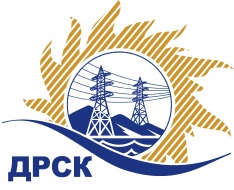 Акционерное Общество«Дальневосточная распределительная сетевая  компания»ПРОТОКОЛ № 661/УТПиР-ВП заседания закупочной комиссии по выбору победителя открытого электронного конкурса на право заключения договора на выполнение работ «Реконструкция ПС 110/35/6 кВ ГВФ филиала ХЭС»  закупка № 830 раздел 2.2.1.  ГКПЗ 2015Номер извещения ООС 31502952119Форма голосования членов Закупочной комиссии: очно-заочная.ПРИСУТСТВОВАЛИ: 10 членов постоянно действующей Закупочной комиссии ОАО «ДРСК»  2-го уровня.ВОПРОСЫ, ВЫНОСИМЫЕ НА РАССМОТРЕНИЕ ЗАКУПОЧНОЙ КОМИССИИ: Об утверждении результатов процедуры переторжки.Об итоговой ранжировке заявок.О выборе победителя конкурса.РЕШИЛИ:По вопросу № 1Признать процедуру переторжки состоявшейсяУтвердить окончательные цены заявок участниковПо вопросу № 2Утвердить итоговую ранжировку заявокПо вопросу № 33.1 Планируемая стоимость закупки в соответствии с ГКПЗ: 59 382 529,00 рублей без учета НДС; 70 071 384,22 руб. с учетом НДС.3.2 Признать победителем конкурса «Реконструкция ПС 110/35/6 кВ ГВФ филиала ХЭС»  участника, занявшего первое место в итоговой ранжировке по степени предпочтительности для заказчика: АО «Хабаровская ремонтно-монтажная компания» 680033, г. Хабаровск, ул. Адмиральская, 10 на условиях: стоимость предложения 59 119 107,20 руб. без НДС (69 760 546,5 руб. С НДС). Срок выполнения: начало с момента подписания договора, окончание 31.12.2016 г. Условия оплаты:  без аванса, расчет в течение 30 календарных дней с момента подписания актов выполненных работ. Срок действия оферты до 14.03.2015 г.Ответственный секретарь Закупочной комиссии 2 уровня                                     О.А.МоторинаЧувашова О.В.(416-2) 397-242г.  Благовещенск«17» декабря 2015№п/пНаименование Участника закупки и его адресОбщая цена заявки до переторжки, руб. без НДСОбщая цена заявки после переторжки, руб. без НДСАО «Хабаровская ремонтно-монтажная компания» 680033, г. Хабаровск, ул. Адмиральская, 1059 129 025,0 руб. без НДС, 69 772 249,5 руб. с НДС 
59 119 107,20 руб. без НДС (69 760 546,5 руб. С НДС)2.АО "Хабаровская производственно-ремонтная компания" 680006,г. Хабаровск, ул. Урицкого, 2359 378 613,70 руб. без НДС (70 066 764,20 руб. с НДС)Предложение не поступилоМесто в итоговой ранжировкеНаименование и адрес участникаЦена заявки  до переторжки без НДС, руб.Окончательная цена заявки без НДС, руб.1 местоАО «Хабаровская ремонтно-монтажная компания» 680033, г. Хабаровск, ул. Адмиральская, 1059 129 025,0 руб. без НДС (69 772 249,5 руб. с НДС)59 119 107,20 руб. без НДС (69 760 546,5 руб. С НДС)2 местоАО "Хабаровская производственно-ремонтная компания" 680006,г. Хабаровск, ул. Урицкого, 2359 378 613,70 руб. без НДС, (70 066 764,20 руб. с НДС)59 378 613,70 руб. без НДС, (70 066 764,20 руб. с НДС)
